1.Пальчиковая гимнастика «Дружба»Пальцы делают зарядку(три ритмических хлопка в ладоши)Чтобы меньше уставать(сжимать и разжимать кулачки)А потом они в альбомах(трясем ручками в воздухе)Будут снова рисовать(хлопаем в ладоши)2. Четыре ноги, спинка, сиденье (стул)Цифры, стрелки (часы)Буквы, картинки, листы (книга)Ствол, ветки, листья (дерево)Корень, стебель, листья, лепестки (цветок)Экран, кнопки, электрический шнур, пульт (телевизор)Носик, ручка, крышка, электрический шнур (чайник)Лапы, хвост, ошейник (собака)Лапы, хвост, хобот (слон)3. 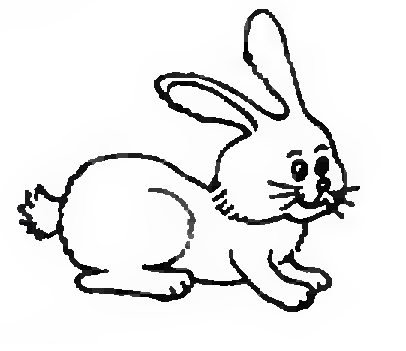 